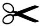 Aufgabe von: __________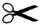 Aufgabe von: __________Aufgabe von: __________Lösung: __________Lösung: __________Lösung: __________